Rice Police Department Christmas Toy Donation ApplicationName: ______________________________Date: ______________Address: _____________________________Phone #: _____________________________Relationship to Child: _________________________Child# 1: Name: _________________________Age: ________Boy: ____   Girl: ____Child # 2: Name: ________________________Age: ________Boy: ____   Girl: ____Child # 3: Name: ________________________Age: ________Boy: ____   Girl: ____Child # 4: Name: ________________________Age: ________Boy: ____   Girl: ____	(Additional Children can be written on back) *Deadline for applications is December 11, 2020 and they should be returned to the Rice Police Department. The week of December 14, 2020 – December 18, 2020 will be the pickup week for the toys from the Police Department. A call will be placed to schedule pickup time. Please do not bring children on this day. 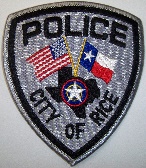 